ＡＥＤ設置施設登録店舗・事業所等に設置されているＡＥＤの第三者利用についてご協力をいただける場合には、下記の事項の記入のうえ、下記の提出先まで送付をお願いします。ＷＥＢフォームからも登録できます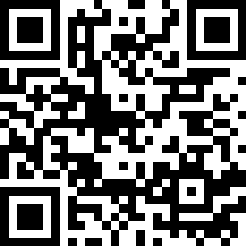 会社名会社所在地〒会社電話番号申請の種類設　　　　置　　・　　廃　　　　止市ＨＰ等での設置状況公表の可否可　　　　　・　　　　　否そ　の　他